                                                                                           	Ознака: КЛ-004-01/07		   Датум: 03.11.2020. годКОНТРОЛНА ЛИСТА ЕКСПЛОАТАЦИЈА МИНЕРАЛНИХ СИРОВИНАПОДАЦИ О СУБЈЕКТУ НАДЗОРАРУДАРСКИ ИНСПЕКЦИЈСКИ НАДЗОРРЕЗУЛТАТ НАДЗОРА У БОДОВИМАУкупан број бодова:  128УТВРЂЕН БРОЈ БОДОВА:      ПРИСУТНО ЛИЦЕ                          М.П.                        РЕПУБЛИЧКИ РУДАРСКИ ИНСПЕКТОР           ____________________                                                 __________________________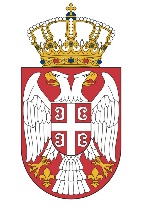 МИНИСТАРСТВО РУДАРСТВАИ ЕНЕРГЕТИКЕСектор за геологију и рударствоОдељење геолошке и рударске инспекцијеОдсек рударске инспекцијеБеоградБрој: Датум:  Назив правног лица/субјекта   Адреса ( улица и број ):  Град:  Телефон/факс:  Е – mail:  Матични број:   ПИБ:Облици инспекцијског надзора  Канцеларијски  ТеренскиНапомена: Врста инспекцијског надзора:  Редовни  Ванредни  Допунски  КонтролниНапомена: АКТИ НАДЛЕЖНИХ ОРГАНААКТИ НАДЛЕЖНИХ ОРГАНААКТИ НАДЛЕЖНИХ ОРГАНАНадзирани субјекат поседује одобрење надлежног органа за експлоатацију резерви минералних сировина   Да   НеНапомена: Напомена:У случају да је одговор НЕ, односно надзирани субјекат није уписан у катастар према члану 161. и 162. Закон о рударству и геолошким истраживањима („Службени гласник РС“, бр. 101/15) сматра се нерегистрованим субјектом и инспекцијски надзор се спроводи у складу са одредбама члана 33. Закон о инспекцијском надзору( „Службени гласник РС“, бр. 36/15)Напомена:У случају да је одговор НЕ, односно надзирани субјекат није уписан у катастар према члану 161. и 162. Закон о рударству и геолошким истраживањима („Службени гласник РС“, бр. 101/15) сматра се нерегистрованим субјектом и инспекцијски надзор се спроводи у складу са одредбама члана 33. Закон о инспекцијском надзору( „Службени гласник РС“, бр. 36/15)Напомена:У случају да је одговор НЕ, односно надзирани субјекат није уписан у катастар према члану 161. и 162. Закон о рударству и геолошким истраживањима („Службени гласник РС“, бр. 101/15) сматра се нерегистрованим субјектом и инспекцијски надзор се спроводи у складу са одредбама члана 33. Закон о инспекцијском надзору( „Службени гласник РС“, бр. 36/15)Носиоц експлоатације поседује одобрењу надлежног органа за извођење рударских радова по рударском пројекту   Да   НеБрој поена / Напомена: 50Носиоц експлоатације извршио је пријаву радова надлежног органа за извођење рударских радова по рударским пројектима   Да   НеБрој поена / Напомена: 20Носиоц експлоатације поседује решење којим се одобрава употреба рударских објеката  - употребна дозвола   Да   НеБрој поена / Напомена: 40ТЕХНИЧКА РУДАРСКА  ДОКУМЕНТАЦИЈА ТЕХНИЧКА РУДАРСКА  ДОКУМЕНТАЦИЈА ТЕХНИЧКА РУДАРСКА  ДОКУМЕНТАЦИЈА Привредно друштво има израђен  Дугорочан програм експлоатације   Да   НеБрој поена / Напомена:20Носиоц експлоатације поседује Главни рударски пројекат експлоатације лежишта   Да   НеБрој поена / Напомена:50Носиоц експлоатације поседује Допунске рударске пројекте за извођење рударских радова који нису обрађени Главним рударским пројектом   Да   НеБрој поена / Напомена:20Носиоц експлоатације поседује Техничке рударске пројекте који су израђени у складу са главним или допунским рударским пројектом   Да   НеБрој поена / Напомена:20Носиоц експлоатације поседује Упрошћени рударски пројекат који је урађен у складу са техничким рударским пројектом   Да   НеБрој поена / Напомена:20Носиоц експлоатације има израђен Годишњи оперативни план за текућу годину   Да   НеБрој поена / Напомена:40Носиоц експлоатације поседује Рударски пројекат на истраживању минералних сировина   Да   НеБрој поена / Напомена:20Поседује рудничку графичку документацију – рударске планове   Да   НеБрој поена / Напомена:40ИЗВОЂЕЊЕ РУДАРСКИХ РАДОВАИЗВОЂЕЊЕ РУДАРСКИХ РАДОВАИЗВОЂЕЊЕ РУДАРСКИХ РАДОВАИма именовано лице за послове техничког руковођења   Да   Не    Број поена / Напомена:40Именовано лице за послове техничког руковођења испуњава услове из Закона о рударству и геолошким истраживањима    Да   Не    Број поена / Напомена:30Ангажовани извођач радова има одговарајућа стручна лица за извођење радова при експлоатацији минералних сировина   Да   Не    Број поена / Напомена:30Изводи рударске радове радове у оквиру граница одобреног експлоатационог поља   Да   Не    Број поена / Напомена:50Изводи рударске радове у складу са ПТН за подземну експлоатацију металичних и неметаличних минералних сировина     Да   Не    Број поена / Напомена:10Изводи рударске радове у складу са ПТН за машине са дизел моторима које се користе при подземним рударским радовима у неметанским јамама   Да   Не    Број поена / Напомена:10Изводи рударске радове у складу са ПТН за подземну експлоатацију угља   Да   Не    Број поена / Напомена:10Изводи рударске радове у складу са ПТН при превозу људи и материјала окнима рудника   Да   Не    Број поена / Напомена:10Изводи рударске радове у складу са ПТН при изградњи јамских магацина експлоазивних средстава у рудницима са подземном експлоатацијом минералних сировина   Да   Не    Број поена / Напомена:10Изводи рударске радове у складу са ПТН при руковању експлозивним средствима и минирању у рударству   Да   Не    Број поена / Напомена:50Изводи рударске радове у складу са ПТН при превозу људи у рудницима са подземном експлоатацијом минералних сировина хоризонталним и косим просторијама   Да   Не    Број поена / Напомена:10Изводи рударске радове у складу са Правилник о техничким захтевима за површинску експлоатацију лежишта минералних сировина   Да   Не    Број поена / Напомена:10Изводи рударске радове у складу са ПТН за површинску експлоатацију архитектонско-грађевинског (украсног камена), техничког камена, шљунка и песка и прераду архитектонско-грађевинског камена   Да   Не    Број поена / Напомена:10Изводи рударске радове у складу са ПТН припрему минералних сировина – руда и обојених метала   Да   Не    Број поена / Напомена:10Изводи рударске радове у складу са ПТН при истраживању и експлоатацији нафте, земних гасова и слојних вода   Да   Не    Број поена / Напомена:10Врши израду рудничке графичке документације у складу са Правилником о начину вршења рударских мерења   Да   Не    Број поена / Напомена:50СПРОВОЂЕЊЕ МЕРА БЕЗБЕДНОСТИ И ЗДРАВЉА НА РАДУСПРОВОЂЕЊЕ МЕРА БЕЗБЕДНОСТИ И ЗДРАВЉА НА РАДУСПРОВОЂЕЊЕ МЕРА БЕЗБЕДНОСТИ И ЗДРАВЉА НА РАДУДа ли је послодавац/носиоц експлоатације општим актом, односно колективним уговором или уговором о раду утврдио права обавезе и одговорност у области безбедности и здравља на раду?   Да   НеБрој поена / Напомена:40Да ли је посодавац донео акт о процени ризика у писменој форми за сва радна места у радној околини и утврдио мере за њихово отклњање?    Да   Не    Број поена / Напомена:50Да ли је послодавац актом у писаној форми одредио лице за безбедност и здравље на раду?   Да   НеБрој поена / Напомена:30Да ли је послодавац обезбедио стручни налаз о извршеном превентивном односно периодичном прегледу опреме за рад која се користи при експлоатацији минералних сировина?   Да   НеБрој поена / Напомена:30Да ли је послодавац издао запосленима на употребу средства и / или опрему за личну заштиту на раду, у складу са актом о процени ризика?   Да   НеБрој поена / Напомена:40Да ли је послодавац ангажовао правно лице са лиценцом ради спровођења превентивних и периодичних прегледа и провере опреме за рад која се користи у току извођења рударских радова, као и превентивних и периодичних испитивања услова радне околине?   Да   НеБрој поена / Напомена:30Да ли је послодавац запосленима на радном месту са повећаним ризиком пре почетка рада обезбедио претходни лекарски преглед, као и периодични лекарски преглед у току рада?   Да   НеБрој поена / Напомена:20Да ли је послодавац извршио оспособљавање запослених за безбедан и здрав рад?   Да   НеБрој поена / Напомена:50Да ли је послодавац извршио периодичну проверу оспособњености за безбедан и здрав рад запослених који раде на радном месту са повећаним ризиком најкасније у року од једне године од дана предходне провере, а на осталим радним местима најкасније у року од четири године од дана предходне провере?   Да   НеБрој поена / Напомена:30Да ли је послодавац видно обележио и истакао ознаке за безбедност и / или здравље ради обавештавања и информисања запослених о ризицима у технолошком процесу, правцима кретања и дозвољеним  местима задржавања као и мерама спречавања или отклањања ризика?   Да   НеБрој поена / Напомена:20Да ли послодавац има организовану службу спашавања – чету за спашавање?   Да   НеБрој поена / Напомена:20Да ли послодавац има израђен Годишњи програм рада службе за спашавање?   Да   НеБрој поена / Напомена:20ЗАШТИТА ЖИВОТНЕ СРЕДИНЕЗАШТИТА ЖИВОТНЕ СРЕДИНЕЗАШТИТА ЖИВОТНЕ СРЕДИНЕДа ли послодавац у складу са пројектом спроводи заштиту животне средине?   Да   НеБрој поена / Напомена:40Да ли послодавац у складу са пројектом врши рекултивацију деградираних површина?   Да   НеБрој поена / Напомена:30ЗАШТИТА ОД ПОЖАРАЗАШТИТА ОД ПОЖАРАЗАШТИТА ОД ПОЖАРАДа ли послодавац у складу са пројектом  поступа у циљу заштите од пожара?   Да   НеБрој поена / Напомена:30Да ли послодавац има организовану противпожарну службу?   Да   НеБрој поена / Напомена:30ИЗВЕШТАВАЊЕИЗВЕШТАВАЊЕИЗВЕШТАВАЊЕДа ли послодавац има израђен Годишњи извештај о пословању за предходну календарску годину?    Да   НеБрој поена / Напомена:20Да ли послодавац доставио надлежном органу Годишњи извештај о пословању за предходну календарску годину?   Да   НеБрој поена / Напомена:30Да ли послодавац доставио ситуационе планове надлежном органу са стањем рударских радова на дан 31.децембар предходне године?    Да   НеБрој поена / Напомена:30Р.бр.Степен ризикаБрој бодова у надзору 1.Незнатан113 - 128□2.Низак97 - 112□3.Средњи81 - 96□4.Висок65 - 80□5.Критичан65 и мање□